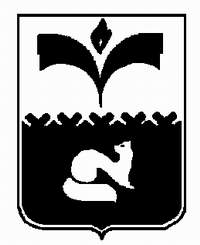 ДУМА ГОРОДА ПОКАЧИХАНТЫ-МАНСИЙСКОГО АВТОНОМНОГО ОКРУГА - ЮГРЫРЕШЕНИЕот 17.12.2020                                                                             №35Рассмотрев проект решения Думы города Покачи «О внесении изменений в Положение о порядке проведения конкурса на замещение вакантной должности муниципальной службы и порядке формирования конкурсной комиссии в муниципальном образовании город Покачи, утвержденное решением Думы города Покачи от 27.08.2015 №67», в соответствии с пунктом 4 части 3 статьи 16 Федерального закона от 02.03.2007 №25-ФЗ «О муниципальной службе в Российской Федерации», Дума города Покачи РЕШИЛА:1. Внести в Положение о порядке проведения конкурса на замещение вакантной должности муниципальной службы и порядке формирования конкурсной комиссии в муниципальном образовании город Покачи, утвержденное решением Думы города Покачи от 27.08.2015 №67 (газета «Покачевский вестник» от 04.09.2015 №36), с изменениями, внесёнными решениями Думы города Покачи от 27.01.2016 №3 (газета «Покачевский вестник» от 05.02.2016 №6), от 02.06.2016 №68 (газета «Покачевский вестник» от 10.06.2016 №24), от 30.09.2016 №106 (газета «Покачевский вестник» от 07.10.2016 №41), от 13.06.2018 №46 (газета «Покачевский вестник» от 22.06.2018 №25), от 28.11.2019 №89 (газета «Покачевский вестник» от 06.12.2019 №48), от 14.05.2020 №25 (газета «Покачевский вестник» от 15.05.2020 №19) следующие изменения:1) пункт 4 части 5 статьи 5 изложить в следующей редакции:«4) копию трудовой книжки, заверенную нотариально или кадровой службой по месту работы (службы), и (или) сведения о трудовой деятельности, оформленные в установленном законодательстве порядке, за исключением случаев, когда трудовой договор заключается впервые;».2. Настоящее решение вступает в силу после его официального опубликования.3. Опубликовать настоящее решение в газете «Покачевский вестник».4. Контроль за выполнением решения возложить на постоянную комиссию Думы города Покачи седьмого созыва по социальной политике и местному самоуправлению (председатель Ю.В. Швалёв)Принято Думой города Покачи       14.12.2020 годаО внесении изменений в Положение о порядке проведения конкурса на замещение вакантной должности муниципальной службы и порядке формирования конкурсной комиссии в муниципальном образовании город Покачи, утвержденное решением Думы города Покачи от 27.08.2015 № 67Глава города ПокачиВ.И. Степура	Председатель Думы города ПокачиА.С. Руденко________________________________